T.C. HALİÇ ÜNİVERSİTESİ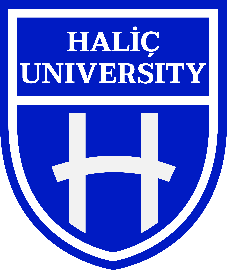 LİSANSÜSTÜ EĞİTİM ENSTİTÜSÜ2022/2023 EĞİTİM ÖĞRETİM YILI BAHAR DÖNEMİ ALIMLARI İÇİN ŞUBAT 2023 MÜLAKAT SONUÇLARI
Lisansüstü Eğitim Enstitüsü Yüksek Lisans programlarında Şubat 2023 mülakatlarında başarılı olan öğrenci adaylarının kesin kayıtları 20-24 Şubat 2023 tarihleri arasındadır. Kesin kayıt yaptıracak adayların; kayıt için gerekli belgelerin asıllarını yanında bulundurması zorunludur. Belge asıllarını yanında bulundurmayan öğrenci adaylarının kayıtları yapılmayacak olup, sorumluluk kişiye ait olacaktır.Kayıt için gerekli belgelere https://lisansustuprogramlar.halic.edu.tr/tr/basvuru-belgeleri adresinden ulaşabilirsiniz.SINAVA ALINAN ve BAŞARILI BULUNAN ÖĞRENCİ ADAYLARI LİSTESİSINAVA ALINAN ve BAŞARILI BULUNAN ÖĞRENCİ ADAYLARI LİSTESİSINAVA ALINAN ve BAŞARILI BULUNAN ÖĞRENCİ ADAYLARI LİSTESİSINAVA ALINAN ve BAŞARILI BULUNAN ÖĞRENCİ ADAYLARI LİSTESİSıra NoAdayın Adı SoyadıBaşvurduğu ProgramMülakat Başarı Durumu1Se***APA*Hastane ve Sağlık Kuruluşları Yönetimi Tezli Yüksek Lisans ProgramıBaşarılı2Ha****GÖK***Hastane ve Sağlık Kuruluşları Yönetimi Tezli Yüksek Lisans ProgramıBaşarılı3Ba**KAL***BAY***Hastane ve Sağlık Kuruluşları Yönetimi Tezli Yüksek Lisans ProgramıBaşarılı4Se****GÜN***Hastane ve Sağlık Kuruluşları Yönetimi Tezsiz Yüksek Lisans ProgramıBaşarılı5Hü*****VİD********Hastane ve Sağlık Kuruluşları Yönetimi Tezsiz Yüksek Lisans ProgramıBaşarılı6To***ALA***Grafik Tasarım Tezli Yüksek Lisans ProgramıBaşarılı7Ce****CEY******Uluslararası Ticaret ve İşletmecilik Tezsiz Yüksek Lisans ProgramıBaşarılı8Me***TAŞ***Tekstil ve Moda Tasarımı Sanatta Yeterlik ProgramıBaşarılı9Em***KOC****Türk Musikisi Sanatta Yeterlik ProgramıBaşarılı10Se**GÜR***ÇO*Türk Musikisi Tezsiz Yüksek Lisans ProgramıBaşarılı11Ec**AYD****Türk Musikisi Tezsiz Yüksek Lisans ProgramıBaşarılı12Me**SE*Türk Musikisi Tezli Yüksek Lisans ProgramıBaşarılı13Şü****AKK**Moleküler Biyoloji ve Genetik Tezli Yüksek Lisans ProgramıBaşarılı14Be******ŞİM***Moleküler Biyoloji ve Genetik Tezli Yüksek Lisans ProgramıBaşarılı15Be******ERU***Moleküler Biyoloji ve Genetik Tezli Yüksek Lisans ProgramıBaşarılı16Gö***ÇIN**İşletme Doktora ProgramıBaşarılı